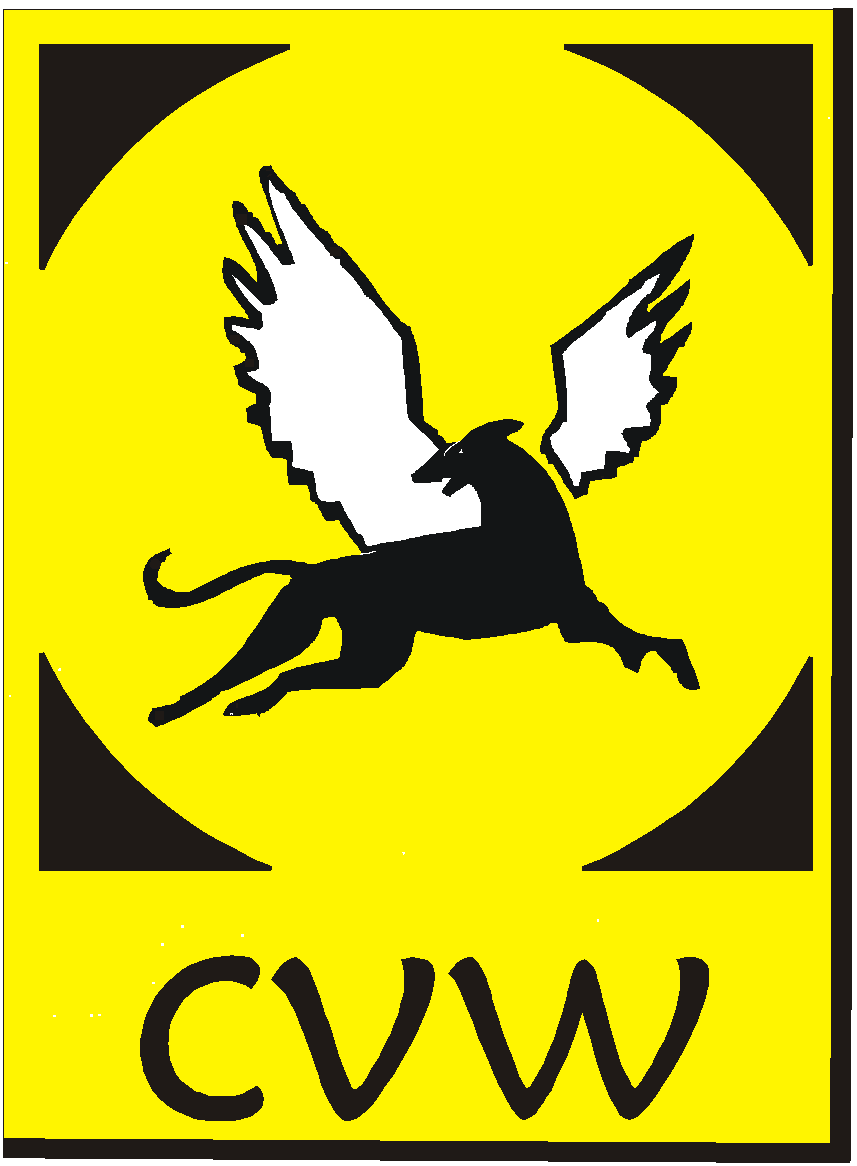 Raad van Beheerop Kynologisch Gebied in NederlandCommissie voor de WindhondenrensportHANDLEIDING VOOR HET WEDSTRIJDSECRETARIAAT BAANRENNEN
NATIONAAL
Versie 1 MAART 2022                                                                                                                                               Deze handleiding wordt uitgegeven door de Commissie voor de windhondenrensport in Nederland en beschrijft de uitvoeringsvorm van een aantal regels uit het Nationale Ren-en Coursing Reglement t.b.v. het wedstrijdsecretariaat baanrennen.Het wedstrijdsecretariaat kan tijdens de wedstrijd verdeeld worden over meerdere personen, echter één functionaris draagt de verantwoordelijkheid.TAKEN VOORAFGAAND AAN DE WEDSTRIJD - innen inschrijfgelden en innemen rencertificaten- op de deelnemerslijst van het programma de aanwezigheid aanstrepen- controleren of de licentienummers van alle honden in het programma zijn opgenomen- controleren of de juiste thuis vereniging bij elke hond is vermeld in het programma- controleren of de licentie geldig is en de gewichtsklasse correct is- controleren of de honden die de lange baan lopen minimaal 18 maanden oud zijn-  reeds gedeeltelijk invullen van de hondenpas (datum, plaats, afstand)- bij gewicht rennen, het wegen van de honden en controleren in het programma (evt. wijzigen)- het controleren van de chip bij iedere hond voor iedere course is mogelijk als de CvW dit aangeeft.WIJZIGINGEN DOORNEMEN MET DE KEURMEESTERS- afgemelde honden- niet verschenen honden- gewogen honden die in een andere gewichtsklasse dienen te starten- honden die door de dierenarts zijn afgewezen- honden zonder startlicentie- honden die wel zijn ingeschreven maar niet in het programma zijn vermeld                   - andere problemen die zich voordoenBENODIGDHEDENZorg ervoor dat u de volgende artikelen en papieren bij u hebt:- voldoende programma's- tenminste 2 keurrapporten van de laatste versie- de laatste uitgave van deze Handleiding- de laatste uitgave van het Nationale Ren-en Coursing Reglement- de door de CvW getekende vergunning voor deze wedstrijdTAKEN TIJDENS DE WEDSTRIJD Volgorde van binnenkomst van de honden en de gelopen tijd(en) in het programma noteren. Altijd minimaal 2 keurrapporten invullen: 1 exemplaar wordt na afloop meegenomen door de voorzitter van de keurmeesters, het andere dient om te kopiëren, het origineel blijft in bezit van het secretariaat van de organiserende vereniging.Op het keurrapport vermelden:- de aanvangstijd en de eindtijd van de wedstrijd- de namen van de keurmeesters en eventuele vervangers- het aantal ingeschreven honden en het aantal gestarte honden- de honden die niet aan de start zijn verschenen- de honden die zijn bijgeschreven en de reden daarvan- teruggetrokken honden en de reden daarvan- de overlopen- de honden die uit de course zijn genomen wegens storen/uitsluiting/stoppen/blessure, in geval van een blessure de aard van de blessure, vermelden.- de namen van de Afghaanse windhonden die promoveren/degraderen en naar welke klasse dat is.-  de namen van de honden die een buitenstart hebben aangevraagd en het resultaat daarvan en dit invullen in het rencertificaat onder de regel voor het gelopen resultaat.- Zorgen dat er bij een wedstrijd iemand in de paddock aanwezig is om de chip van de honden te controleren als de CvW chipcontrole heeft bepaald. - Indelingen maken en laten controleren door de keurmeesters.- Invullen van de rencertificaten.- Innemen van de startlicenties van de honden die voor de tweede keer in het lopende seizoen zijn gediskwalificeerd. In de hondenpas moet dit vermeld worden als DISQ. Ook het niet-rond gaan zonder reden moet als disq. in de hondenpas genoteerd worden.- Door de keurmeesters laten controleren van het promoveren/degraderen van Afghaanse windhonden op de gelopen tijden, en erop letten dat de voorzitter van de keurmeesters dit vermeldt en ondertekend op de startlicenties.- Bijhouden van de wijzigingen tijdens de wedstrijd zodat u niet voor verrassingen komt te staan bij het indelen.TAKEN NA DE WEDSTRIJD De keurrapporten laten controleren, verder invullen en laten ondertekenen door de keurmeesters.Zo nodig de klasse van Afghaanse windhonden op de startlicenties laten veranderen.De rencertificaten teruggeven aan de eigenaren.Na de wedstrijd dient u het volgende binnen 72 uur op te sturen:Naar het secretariaat van de Commissie: 
1 volledig ingevuld programma & 1 kopie van het volledig ingevuld keurrapportNaar de administrateur van de Commissie, W. Heidekamp:1 volledig ingevuld programma & 1 kopie van het volledig ingevuld keurrapport & de eventuele ingehouden startlicentiesDe programma's moeten duidelijk ingevuld zijn en alle startlicentie nummers bevatten evenals de wijzigingen die gemaakt zijn in de deelnemerslijst en het programma.HET MAKEN VAN DE INDELINGEN.Het programma moet door de organiserende vereniging onpartijdig en zonder voorkeur worden samengesteld. In elke course start minimaal 2 en maximaal 4 honden.
(De keurmeesters kunnen echter in bijzondere gevallen toestaan, dat één enkele hond een loze course loopt, indien dat voor een goed verloop van de ren gewenst is).Honden van dezelfde eigenaar plaatst men, zo mogelijk, niet bij elkaar in dezelfde serie. Bijverdere indelingen hoeft men hiermee geen rekening te houden.Zo mogelijk dient vermeden te worden de snelste honden in de 1se voorloop/ serie bij elkaar te plaatsen.Het programma begint eerst met de “proeflopen”, daarna volgen de “licentielopen”.Solorennen dienen verlopen te worden direct na de series en voor of na de finales.De keurmeesters hebben het recht wijzigingen aan te brengen in de oorspronkelijk in het programma gedrukte serie-indelingen, zo haar dit gewenst voorkomt.Alle indelingen worden verzorgd door het wedstrijdsecretariaat onder controle enverantwoordelijkheid van de keurmeesters.Indelingen bij kampioenschappen.Bij kampioenschappen kunnen de keurmeesters de indelingen van de voorlopen/series alleen in uiterste noodzaak wijzigen in overleg met de gedelegeerde.                                                               De indelingen van de 2de voorlopen en finales worden door het wedstrijdsecretariaat gemaakt in overleg met de gedelegeerde.Kampioen indelen in de wedstrijd.Als bij nationale wedstrijden een Nederlands kampioen meeloopt, wordt deze gewooningedeeld, daarna wordt deze hond onder RWB (rood-wit-blauw) in de betreffende course  geplaatst. Een kampioen loopt alleen onder RWB als de wedstrijd over dezelfde afstand en dezelfde gewichtsklasse of tijdsklasse gaat als de afstand en gewichtsklasse of tijdsklasse waarbij de hond kampioen is geworden.Indelen bij gelijke tijden.Als in twee of meer voorlopen in een klasse een gelijke tijd wordt gelopen, wordt de eerst gelopen course als snelste beschouwd bij het indelen.Geen tijd/ Haasbreuk.Als door omstandigheden geen tijd kan worden doorgegeven, geldt de betreffende course als de langzaamste.

Hoe te handelen bij een haasbreuk.Wanneer minder dan 2/3 gelopen is gaat de betreffende course opnieuw. 
De keurmeesters bepalen wanneer.Bij meer dan 2/3 wordt uitslag van dat moment gegeven. Deze honden krijgen de langzaamste tijd uit die klasse, met opvolgend 0,1 sec. vermeerderd per plaats.Voorbeeld; de langzaamste tijd is 25.2No 1 geplaatste hond krijgt de tijd van 25.2 + 0.1 =  25.3No 2                                                                           25.4No 3                                                                           25.5No 4                                                      		25.6No 5                                                      		25.7No 6                                                      		25.8Mocht een hond twee keer deelnemen aan een cource met een haasbreuk, loopt deze een rit alleen om een tijd neer te zetten.Verplicht aantal honden aan de startIn een nationale wedstrijd moeten minimaal 3 honden per klasse per ras starten.Indien er minder dan 3 per klasse per ras starten, is het een demonstratie-ren .Gescheiden lopen op nationale wedstrijdenBij wedstrijden op tijd lopen reuen en teven gescheiden. Gemengd lopen op nationale wedstrijdenBij wedstrijden op gewicht lopen reuen en teven gecombineerd (Tijdens de proefperiode inventariseren of tijdens gewicht rennen bij voldoende deelname gescheiden lopen een optie is.Wat is voldoende? Bij 4 of 6 startende honden van elk geslacht per gewichtsklasse en maximaal 1 sec verschil tussen hond 1 en 4/6?)Het terugtrekken van honden Honden kunnen worden teruggetrokken zonder gevolgen.Indien er een hond, die zich voor de finale geplaatst heeft, wordt teruggetrokken, wordt de in de finales vrijgekomen plaats ingenomen door de volgende hond met de snelste tijd uit de 2 voorlopen.  Bij gelijke tijden is de snelste tijd uit de eerste course doorslaggevend.INDELINGSSCHEMA GEWICHT RENNEN:Indeling bij gewichts rennen voor Whippets en Italiaantjes volgens art. III.19:Alle rassen lopen gemengd en minimaal 2 en maximaal 4 honden per course.Indelen finales op basis van de gelopen tijden in de voorlopen, op A, B, C, etc. finales.Het indelingsschema gewichts ren Whippets:
FEATHER WEIGHT			         0 KG ----> 12,499 KGWELTER WEIGHT			12,500 KG ----> 13,999 KGMIDDLE WEIGHT			14,000 KG ----> 15,999 KGSUPER MIDDLE WEIGHT 		16,000 KG ----> 18,499 KGHEAVY WEIGHT 			18,500 KG ----> +++++ KGHet indelingsschema gewichts ren Italiaantjes:
FEATHER WEIGHT			         0 KG ----> 4,999 KGWELTER WEIGHT			   5,00 KG ----> +++++ KG
1ste voorloop
Indeling eerste voorloop op werkelijk gewicht en opgegeven A-B-C tijden,
De tijd tussen de snelste en de langzaamste hond is maximaal één seconde (350 meter)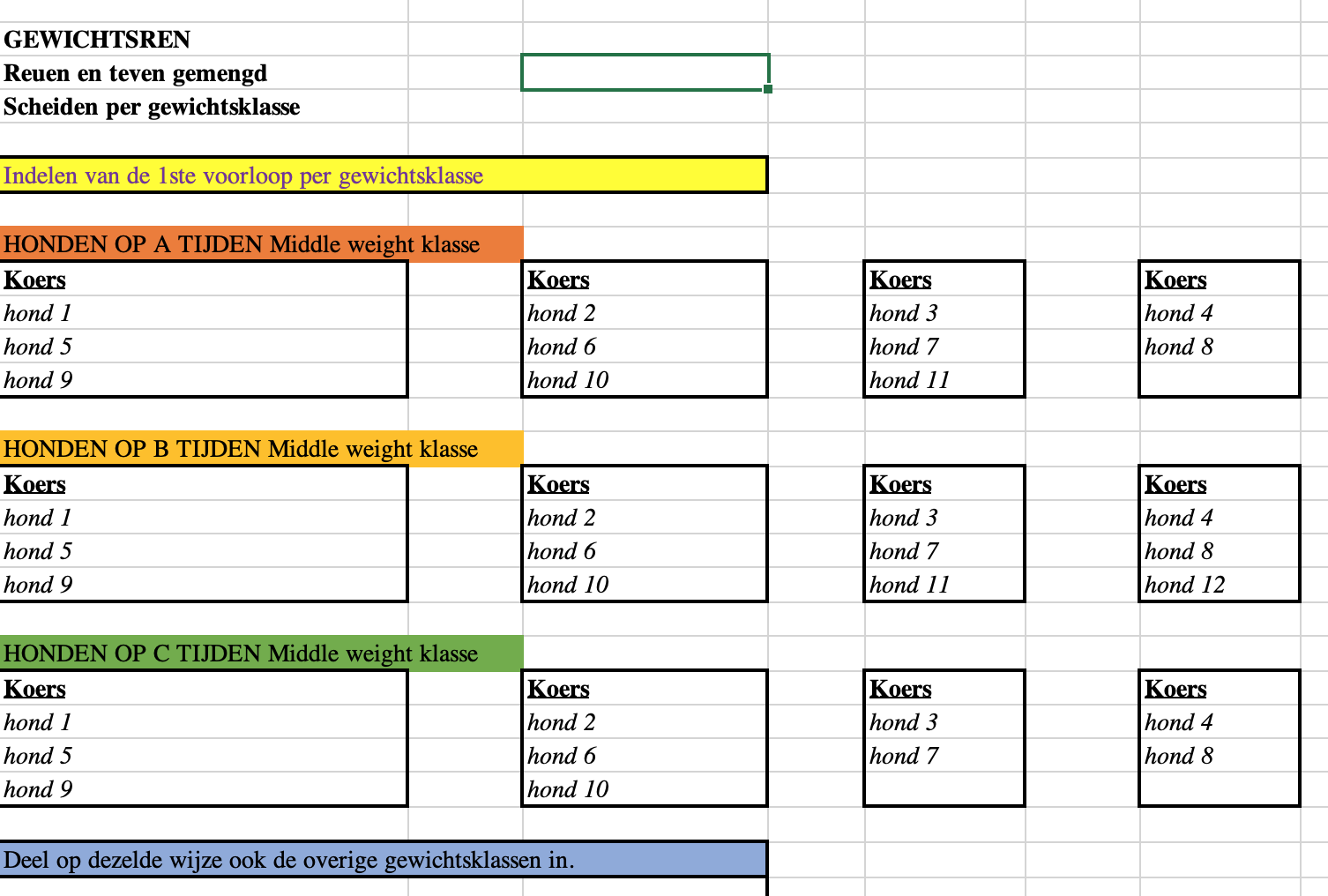 2de voorloopIndeling tweede voorloop op werkelijk gewicht en werkelijk gelopen A-B-C tijd, via het zig/zag systeem.
De tijd tussen de snelste en de langzaamste hond is maximaal één seconde (350 meter)De 2de voorloop vervalt als er 6 of minder honden in een bepaalde klasse ingedeeld gaan worden. Op verzoek en met instemming van alle eigenaren mag deze  2de voorloop wel worden gelopen.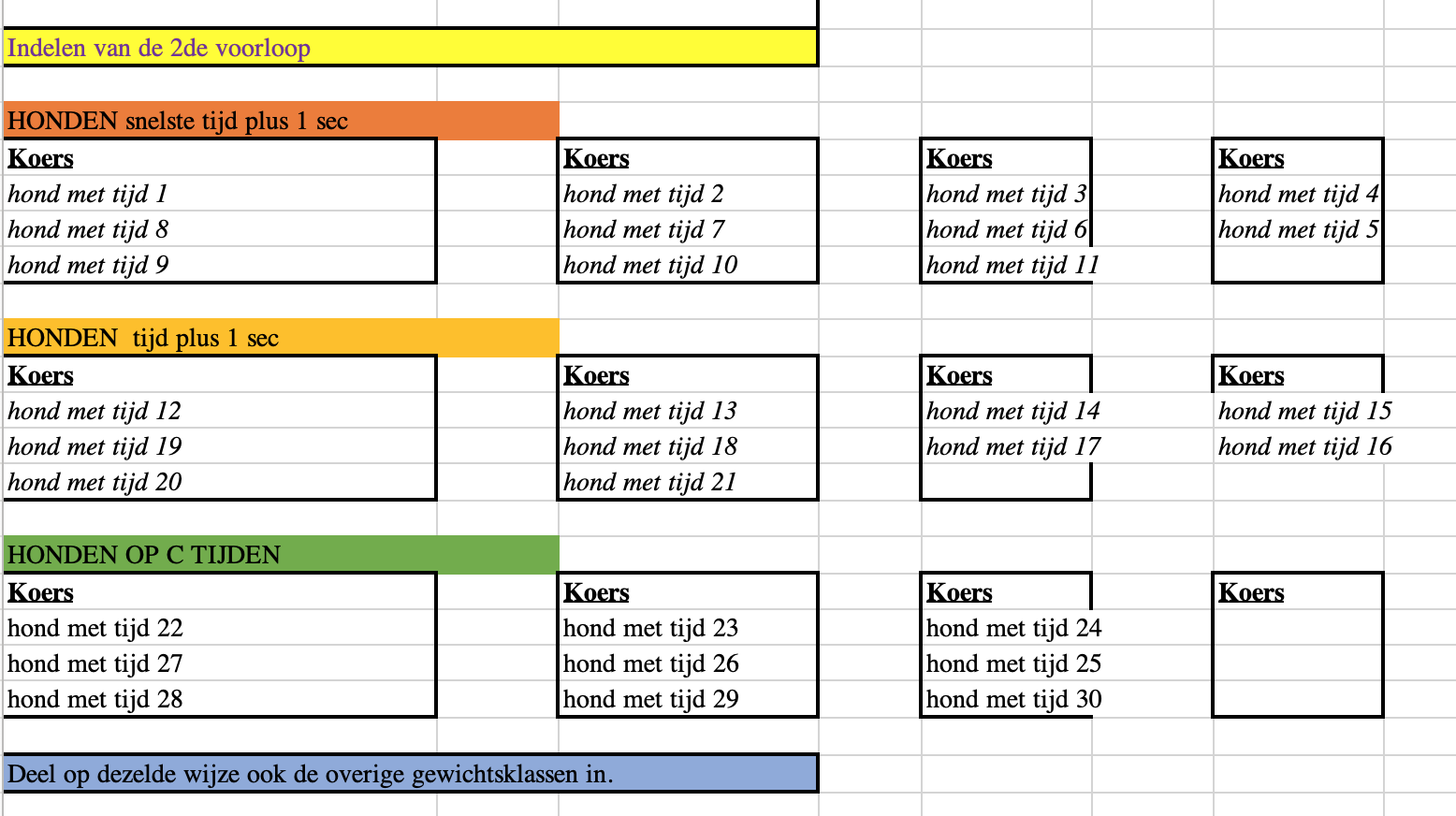 Finales Indeling finales op werkelijk gewicht volgens de (snelste) tijden uit de 2 voorlopen van de dag.De tijd tussen de snelste en de langzaamste hond maximaal één seconde (350 meter)
Splitsen op A1, A2 etc. Finale, B1, B2 etc finale, C1, C2 etc finale, D finale, E finale etc.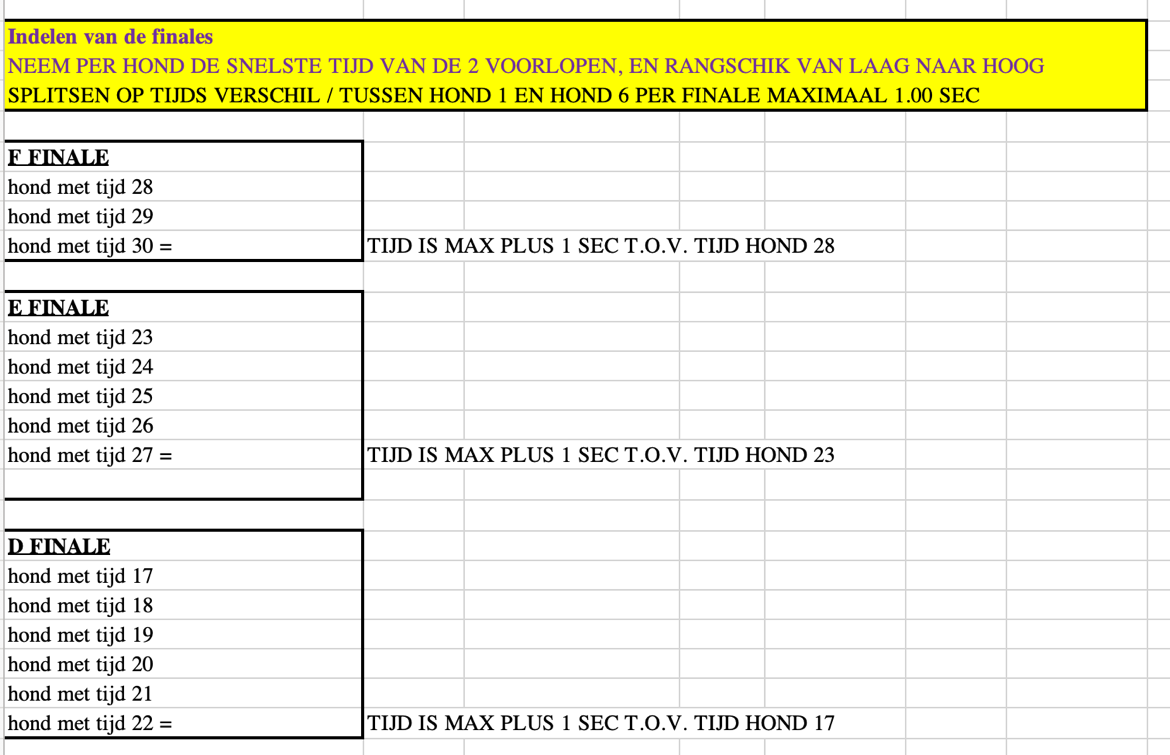 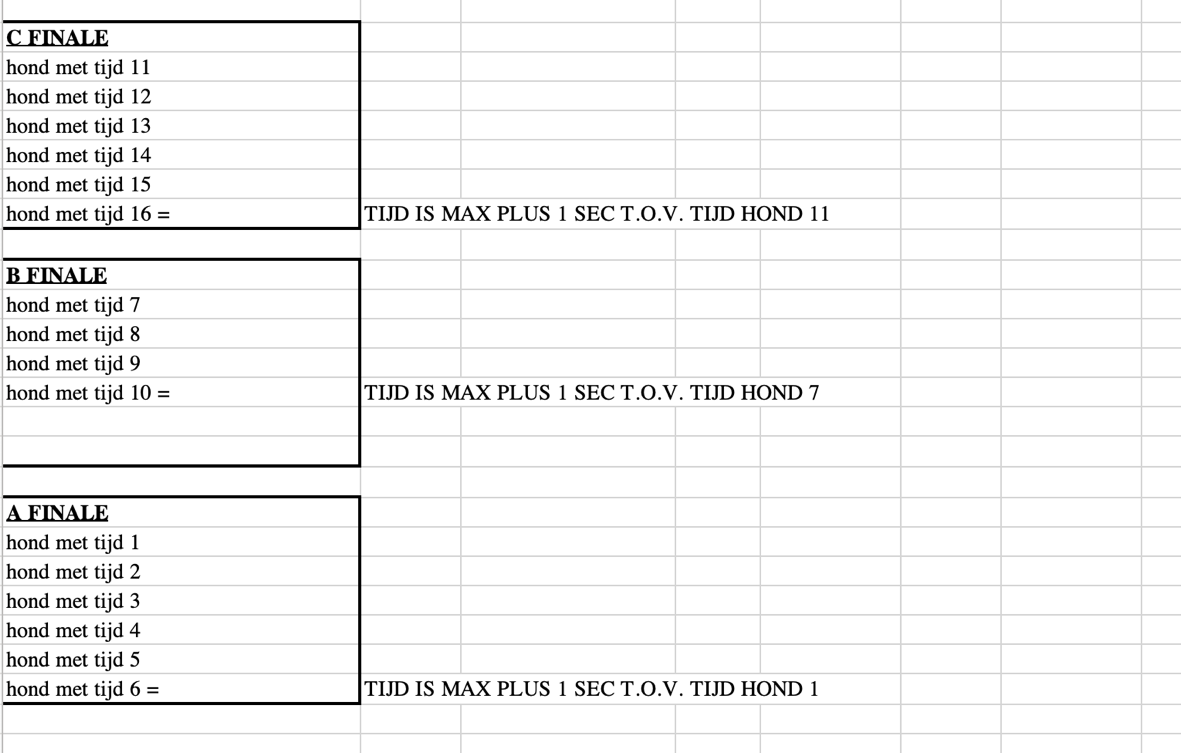 VOORBEELD
Honden die zijn gemeld in de Middle weight klasse met A-B-C tijden:

Aangemeld op C tijd
Aangemeld op B tijdAangemeld op A tijd De gelopen tijden na de eerste omloop:
Indelen voor de 2de voorloop via het zig-zag systeem. Beginnen met de snelste hond in de eerste koers = hond 16 = 21.77, 1 sec erbij tellen = 22.77  = t/m hond 5 (22.73) 
Per hond de 2 gelopen tijden naast elkaar zetten, snelste tijd is de kwalificatietijd voor de finales.Indeling Finale met max 1 seconden tussen de nummers 1-6Snelste tijd 1 t/m 6		A1 finaleSnelste tijd 7 t/m 12		A2 finaleSnelste tijd 13 t/m 18 		B1 finaleSnelste tijd 19 t/m 24 		B2 finaleSnelste tijd 25 t/m 30 		C finale
Snelste tijd 31 t/m 36 		D finaleIndeling van de Finales
In het voorgaande voorbeeld hebben we 18 honden Middle weight klasse en worden er 4 finales lopen.

C2 Finale			                                                           Pl.         Tijd		C1 Finale		                                                         	Pl.         Tijd		
B1 Finale							Pl.         Tijd		
A1 finale 							  Pl.         Tijd	INDELING SCHEMA TIJD REN:
Indeling bij tijdsrennen voor Whippets en Italiaantjes volgens art. III.19:Alle rassen lopen gescheiden en minimaal 2 en maximaal 4 honden per course.Indelen finales op basis van de gelopen tijden in de voorlopen, op A, B, C, etc. finales.Het indelingsschema tijdren:
TEVEN			         REUEN1ste voorloop
Indeling eerste voorloop op A-B-C tijden,
De tijd tussen de snelste en de langzaamste hond is maximaal één seconde (350 meter)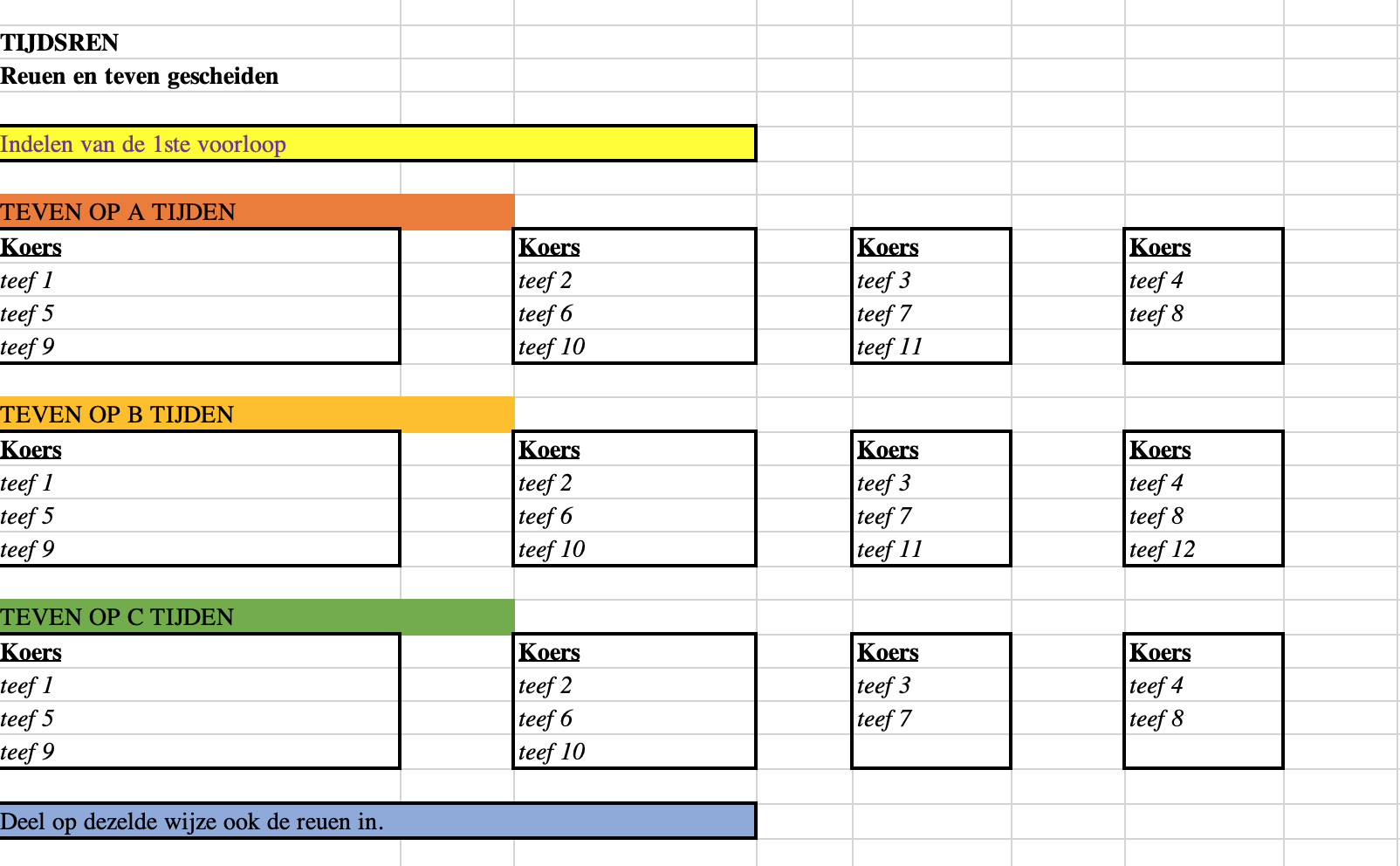 2de voorloopIndeling tweede voorloop op gelopen A-B-C tijd via het zig/zag systeem.
De tijd tussen de snelste en de langzaamste hond is maximaal één seconde (350 meter)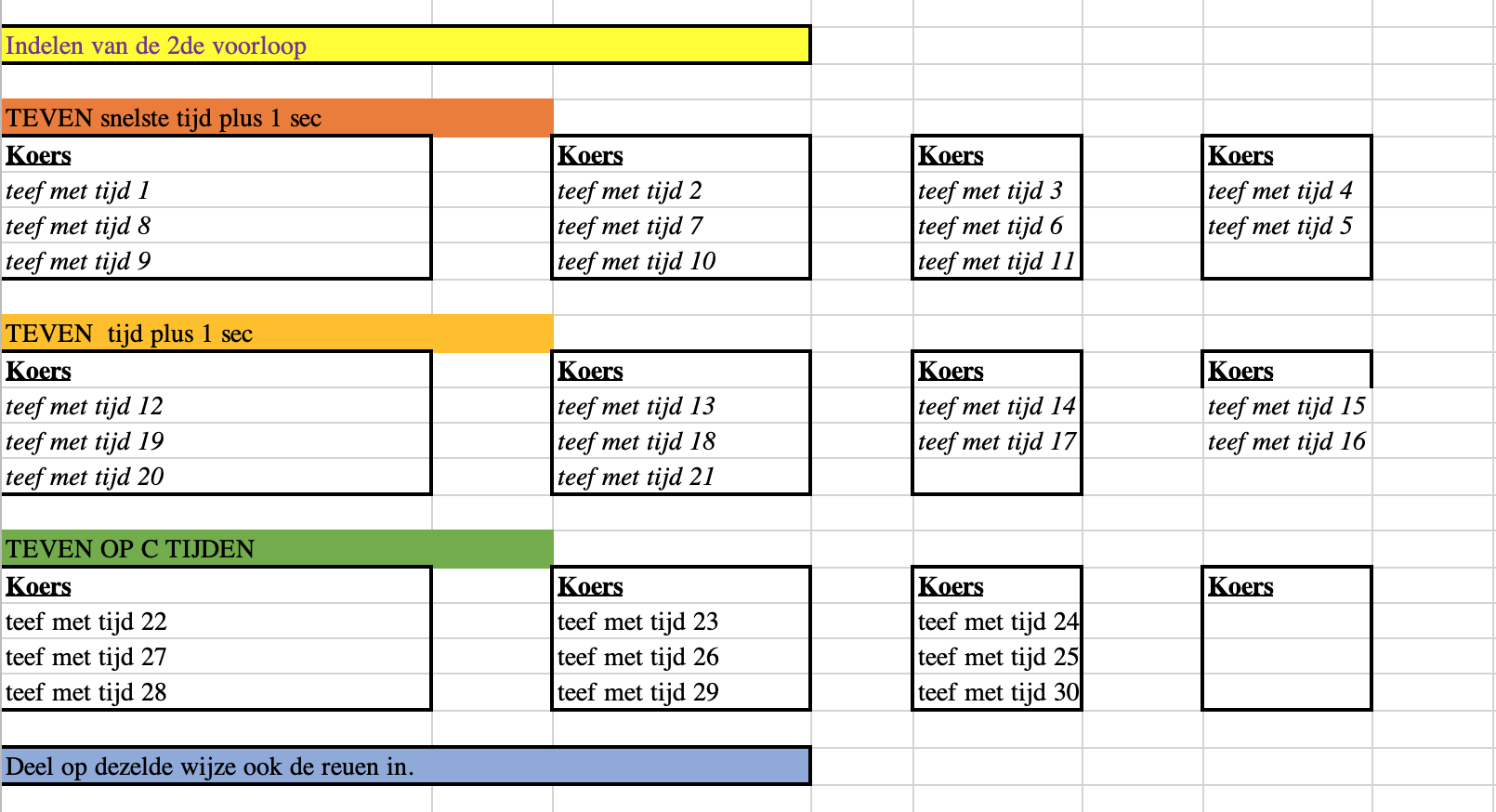 Finales Indeling finales volgens de (snelste) tijden uit de 2 voorlopen van de dag.De tijd tussen de snelste en de langzaamste hond maximaal één seconde (350 meter)
Splitsen op A1, A2 etc. Finale, B1, B2 etc finale, C1, C2 etc finale, D finale, E finale etc.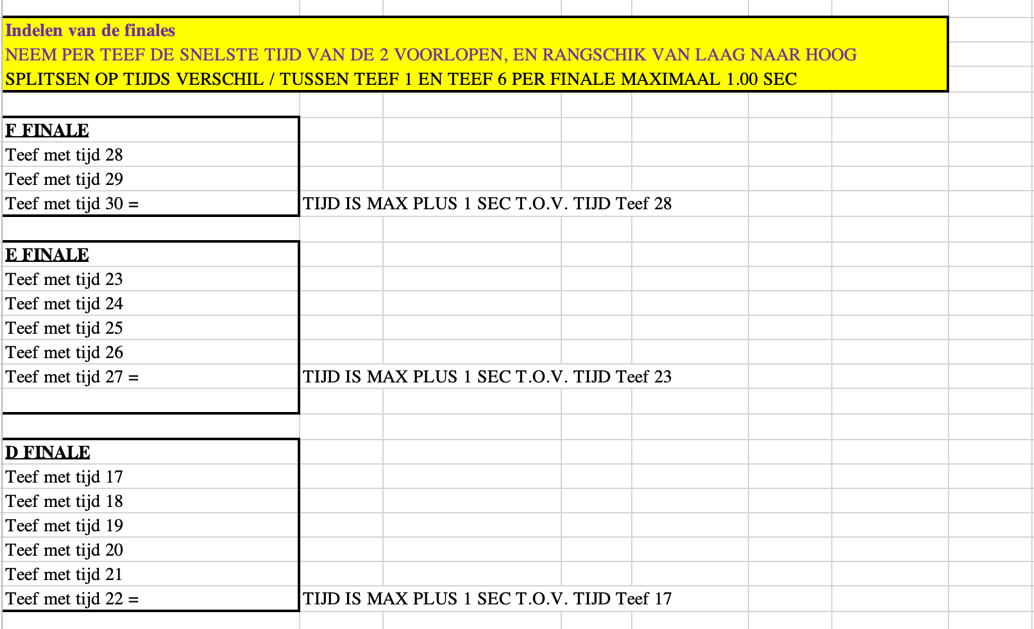 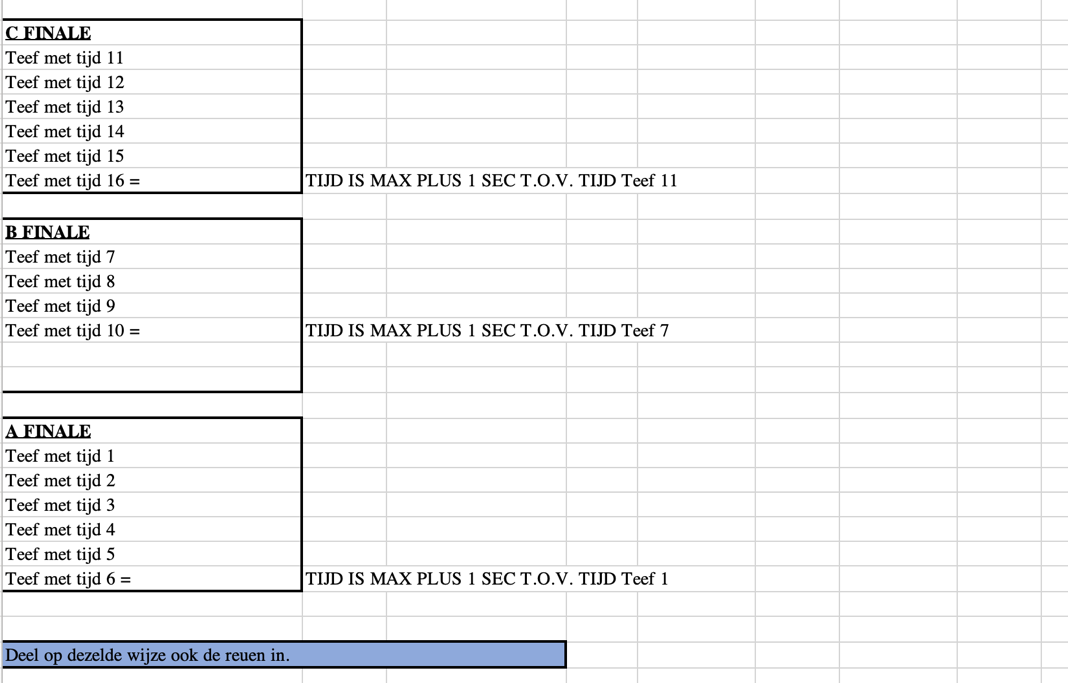 VOORBEELD
Honden die zijn gemeld met A-B-C tijden met de gelopen tijden na de eerste omloop:
De indeling van de 2de omloop via het zig/zag systeem en gelopen tijden na de 2de omloop:Per hond de 2 gelopen tijden naast elkaar zetten, snelste tijd is de kwalificatietijd voor de finales.C2 Finale							  Pl.         TijdC Finale 							 Pl.         Tijd	



B1 Finale							    Pl.         Tijd		
A1 finale								 Pl.         Tijd		
HET INDELINGSSCHEMA VOOR GREYHOUNDSGreyhounds lopen de voorloop, facultatieve tussenloop en finale.Elke eigenaar heeft de keuze voor welke afstand hij zijn hond wil inschrijven.Hij heeft de keuze tussen de korte afstand (280 of 350 m) en de lange afstand (475-480 m).De honden die op de lange afstand starten, moeten minimaal 18 maanden oud zijn.De reuen en teven lopen gescheiden als er tenminste 3 van elk geslacht zijn.De snelste 6 tijden zullen deelnemen aan de finale.Echter eigenaren kunnen na de serie aangeven of zij via een facultatieve loop hun tijd willen verbeteren. Zij dienen dit door te geven bij de renleider, de tijd waarvoor dat moet gebeuren wordt bepaald door de jury.HET INDELINGSSCHEMA VOOR SALUKISSalukis lopen een voorloop, facultatieve tussenloop en finale.IN OVERLEG EN MET INSTEMMING VAN ALLE EIGENAREN IS GEMENGD LOPEN MOGELIJK1ste voorloop
Indeling eerste voorloop op A-B tijden,
De tijd tussen de snelste en de langzaamste hond is maximaal TWEE seconde (475 meter)Elke eigenaar heeft de keuze voor welke afstand hij zijn hond wil inschrijven.De honden die op de lange afstand starten, moeten minimaal 18 maanden oud zijn.De reuen en teven lopen gescheiden als er tenminste 3 van elk geslacht zijn.De snelste 6 tijden zullen deelnemen aan de A finale. (Facultatieve tussenloop Eigenaren kunnen na de 1ste voorloop aangeven of zij via een facultatieve tussenloop hun tijd willen verbeteren. Zij dienen dit door te geven bij de renleider, de tijd waarvoor dat moet gebeuren wordt bepaald door de jury.)Finales Indeling finales volgens de (snelste) tijden uit de 2 voorlopen van de dag.De tijd tussen de snelste en de langzaamste hond maximaal TWEE seconde (475 meter)
Splitsen op A Finale, B finale, etcHET INDELINGSSCHEMA VOOR DE OVERIGE RASSEN:
De overige rassen lopen op tijd, tijdens de proefperiode bepalen of er Aen B finales nodig zijn met welke limiet van/ tot tussen de snelste en langzaamste tijd.IN OVERLEG EN MET INSTEMMING VAN ALLE EIGENAREN IS GEMENGD LOPEN MOGELIJKRaadpleeg bij twijfel de keurmeesters.Solo Ritten volgens art. III.15 lid 4:Deze lopen niet in wedstrijdverband en worden niet meegeteld bij de aantallen ingeschreven en gestarte honden. Maximaal 10 ritten per wedstrijd, per hond 2 soloritten per dag,uitsluitend rassen die op een wedstrijd mogen starten, leeftijden minimaal 12 maanden en maximaal 8 jaar. Solo Ritten worden gelopen na de series en voor of na de finaleMUILKORF BIJ ITALIAANSE WINDHONDJES.Op nationale wedstrijden mogen Italiaantjes zonder muilkorf lopen als alle eigenaren daarmee akkoord zijn.PROMOTIE-EN DEGRADATIEREGELING AFGHAANSE WINDHONDEN.Afghaanse windhonden promoveren en degraderen op een tijdschema over een afstand van 350 en/of 475 meter. Voor afwijkende afstanden wordt een correctie toegepast.Tijden gelopen door Afghanen tijdens een demo wedstrijd tellen mee voor de promotie-endegradatie aantekening.Bij wedstrijden over 350 meter:Voor de A-klasse geldt op alle banen een tijd korter dan 28.0 seconden. m.u.v. Son 29.0 enVelp 25.5Voor de B-klasse geldt op alle banen een tijd langer dan 28.0 seconden en korter dan 30.0 sec.m.u.v. Son 29.0  en Velp 25.5 Bij wedstrijden over 475 meter geldt dat als een hond in de A-klasse een tijd langer dan 38.0sec. loopt (Spaarndam 38.4 en Geldrop 39.8 sec.) deze meetelt voor een degradatie aantekening.Afghanen in de B-klasse die tijdens een wedstrijd over 350 meter onder de 27.5 seconden lopen, promoveren direct naar de A-klasse, ingaande de volgende wedstrijd.Afghanen die in 2 opeenvolgende wedstrijden in de B-klasse over 350 meter onder 28.0sec. lopen, promoveren naar de A-klasse.Afghanen in de A-klasse die tijdens 4 opeenvolgende wedstrijden over 350 meter langer dan28.0 sec. lopen, degraderen naar de B-klasse.Afghanen in de B-klasse die tijdens 4 opeenvolgende wedstrijden over 350 meter langer dan30.0 seconden lopen, degraderen naar de C-klasse.Let op dat als de honden een voor hun klasse afwijkende tijd lopen, dit wordt aangetekend ophet keurrapport!CACNL's/ reserve CACNLEen CACNL wordt toegekend als minimaal 6 honden in de klasse gestart zijn. Voorwaarde voor het verkrijgen van een CACL is een U-showkwalificatie op een Nederlandse of buitenlandse nationale show (CAC), verkregen op de leeftijd van minimaal 15 maanden, minimaal 75% van de punten behaald en geëindigd in de eerste helft van de eindklassering (uitgaande van het aantal gestarte honden). De R-CACNL is voor de volgende hond die aan deze voorwaarden voldoet. De (R-)CACNL kan worden toegekend tot maximaal de zesde plaats in de eindklassering.Podengo Português en Basenji's komen niet in aanmerking voor het CACNLUiterlijk 10 weken na de wedstrijd het CACIL-aanvraagformulier van de Raad met de aanvragen voor de CACIL's en CACNL's en het wedstrijdprogramma ingevuld indienen bij Raad, afdeling Kampioenschappen, mailadres M.Schrieken@raadvanbeheer.NLDaarbij tevens vermelden naar welk adres de CACIL's en CACNL's teruggestuurd moeten worden. Deel op dezelde wijze ook de overige gewichtsklassen in.R1Hond 1223.24R1Hond 2122.95B2Hond 3323.39B2Hond 4323.52W3Hond 5122.73W3Hond 6223.51Z4Z4R1Hond 7323.08R1Hond 8222.42B2Hond 9222.38B2Hond 10322.63W3Hond 11122.16W3Hond 12122.02Z4Z4R1Hond 13222.00R1Hond 14221.84B2Hond 15121.90B2Hond 16121.77W3Hond 17322.52W3Hond 18321.94Z4Z41Hond 1621.7713Hond 222.952Hond 1421.8414Hond 723.083Hond 1521.9015Hond 123.244Hond 1821.9416Hond 323.395Hond 1322.0017Hond 623.516Hond 1222.0218Hond 423.527Hond 1122.168Hond 922.389Hond 822.4210Hond 1722.5211Hond 1022.6312Hond 522.73 = max 1 secR1Hond 16 (1)121.77R1Hond 14 (2)121.84B2Hond 9 (8)222.20B2Hond 11 (7)222.01W3Hond 8 (9) 322,55W3Hond 17 (10)322.60Z4Z4R1Hond 15 (3)122.07R1Hond 18 (4)121.90B2Hond 12 (6)222.32B2Hond 13 (5)222.12W3Hond 10 (11) 322.62W3Hond 5 (12)322.68Z4Z4R1Hond 2 (13)122.67R1Hond 7 (14)122.99B2Hond 3 (16)223.12B2Hond 1 (15)223.02W3Hond 6 (17) 323.78W3Hond 4 (18)323.75Z4Z41ste voorloop2de voorloopSnelste tijdrankingHond 1621.7721.9921.771Hond 1421.8421.8321.832Hond 1521.9022.0721.903Hond 1821.9421.9021.904Hond 1322.0022.1222.005Hond 1122.1622.0122.016Hond 1222.0222.3222.027Hond 922.3822.2022.208Hond 822.4222.5222.429Hond 1722.5222.6022.5210Hond 1022.6322.6222.6211Hond 222.9522.6722.6712Hond 522.7322.6822.6813Hond 723.0822.9922.9914Hond 123.2423.0223.0215Hond 323.3923.1223.1216Hond 623.7023.7823.7017Hond 423.5223.7523.7518R1Hond 6   (18)B2Hond 4   (17)W3Z4G5ZW6R1Hond 5   (13)B2Hond 7   (14)W3Hond 1   (15)Z4Hond 3   (16)G5ZW6R1Hond 12  (7)B2Hond 9    (8)W3Hond 8    (9)Z4Hond 17  (10)G5Hond 10  (11)ZW6Hond 2    (12)R1Hond 16  (1)B2Hond 14  (2)W3Hond 18  (3)Z4Hond 15  (4)G5Hond 13  (5)ZW6Hond 11  (6)1Reu 121.771Teef 121.952Reu 221.842Teef 222.083Reu 321.903Teef 322.244Reu 421.944Teef 422.395Reu 522.005Teef 522.416Reu 622.026Teef 622.527Reu 722.167Teef 722.528Reu 822.388Teef 822.559Reu 922.429Teef 922.5910Reu 1022.5210Teef 1023.0111Reu 1122.6311Teef 1123.1312Reu 1222.8312Teef 1223.2113Reu 1323,9913Teef 1323.3314Reu 1424,5014Teef 1423.3415Teef 1524.0116Teef 1624.51R1Teef 1121.89R1Teef 2222.10B2Teef 6221.95B2Teef 5122,09W3Teef 7321.99W3Teef 8322.56Z4Z4R1Teef 3122.19R1B2Teef 4322.41B2W3Teef 9222.38W3Z4Z4R1Teef 10123.05R1Teef 11224,19B2Teef 13323,99B2Teef 12124,08W3Teef 14223,36W3Z4Z4R1Teef 15124.22R1B2Teef 16224,50B2W3W3Z4Z41ste voorloop2de voorloopSnelste tijdrankingTeef 121.9521,8921,891Teef 622.5221,9521,952Teef 722.5221,9921,993Teef 222.0822,1022,084Teef 522.4122,0922.095Teef 322.2422,1922,196Teef 922.5922,3822,387Teef 422.3922,4122,398Teef 822.5522,5622,559Teef 1023.0123,0523,0110Teef 1123.1324,1923,1311Teef 1223.2124,0823,2112Teef 1323.3323,9923,3313Teef 1423.3423,3623,3414Teef 1524.0124,2224.0115Teef 1624.5124,50 24,5016R1Teef 16 (16)B2W3Z4G5ZW6R1Teef 13 (13)B2Teef 14 (14)W3Teef 15 (15)Z4G5ZW6R1Teef 9  (7)B2Teef 4   (8)W3Teef 8    (9)Z4Tef 10 (10)G5Teef 11  (11)ZW6 Teef 12   (12)R1Teef 1  (1)B2Teef 6  (2)W3Teef 7  (3)Z4Teef 2  (4)G5Teef 5  (5)ZW6Teef 3  (6)